Grade 1A Daily Schedule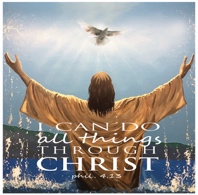 Mrs. Thomson2019 -2020Grade 1A Daily ScheduleMrs. Thomson2019 -2020Grade 1A Daily ScheduleMrs. Thomson2019 -2020Grade 1A Daily ScheduleMrs. Thomson2019 -2020Grade 1A Daily ScheduleMrs. Thomson2019 -2020Grade 1A Daily ScheduleMrs. Thomson2019 -2020TimeMondayTuesdayWednesdayThursdayFriday8:55--------------------Bell Rings----------------------------------------Bell Rings----------------------------------------Bell Rings----------------------------------------Bell Rings----------------------------------------Bell Rings--------------------8:55-9:05Attendance/ Prayer/ DPAAttendance/ Prayer/ DPAAttendance/ Prayer/ DPAAttendance/ Prayer/ DPAAttendance/ Prayer/ DPA9:05-9:30Language ArtsLanguage ArtsLanguage ArtsLanguage ArtsAssembly/Mass9:30-10:00Language ArtsLanguage ArtsLanguage ArtsLanguage ArtsAssembly/Mass10:00-10:30Christian EdGrade 3 BuddiesChristian EdMusic(Mrs. Polllock)Christian EdCareer EdGrade4 Buddies10:30-10:45Morning Recess OutsideMorning Recess OutsideMorning Recess OutsideMorning Recess OutsideMorning Recess Outside10:45-11:00MathMathChristian EdADSTGrade 1 BuddiesPlanner Writing11:00-11:30MathMathMathADSTGrade 1 BuddiesLanguage Arts11:30-12:00MathMusic(Mrs. Polllock)MathADSTGrade 1 BuddiesLanguage Arts12:00-12:30Lunch Recess OutsideLunch Recess OutsideLunch Recess OutsideLunch Recess OutsideLunch Recess Outside12:30-1:00Lunch Recess Eating (Reading Time)Lunch Recess Eating (Reading Time)Lunch Recess Eating (Reading Time)Lunch Recess Eating (Reading Time)Lunch Recess Eating (Reading Time)1:00-1:30ThemeCareerEducationGrade 1 BuddiesThemeMathMath1:30-1:45French(Mme.La Flamme)CareerEducationGrade 1 BuddiesCalendar/Clean UpMathFrench(Mme.La Flamme)1:45-2:00French(Mme.La Flamme)VisualArtsGym(Ms. Gaspar)ThemeFrench(Mme.La Flamme)2:00-2:15Calendar/Clean UpVisualArtsGym(Ms. Gaspar)ThemeBook ExchangeReading (Ipads)2:15-2:30Gym(Ms. Shami)VisualArtsGym(Ms. Gaspar)ThemeBook ExchangeReading (Ipads)2:30-3:00Gym(Ms. Shami)Calendar/Clean UpEarlyDismissalCalendar/Clean UpCalendar/Clean Up2:30-3:00Gym(Ms. Shami)DPAEarlyDismissalDPADPA3:00DismissalDismissalDismissalDismissalDismissal